       БОЙОРОҠ 	                  ПРИКАЗ                 2022 й.                          №                                                  2022 г. «О применении брендбука «Национальные проекты России»В целях реализации Концепции развития дополнительного образования детей, утвержденной распоряжением Правительства Российской Федерации № 1726-р от 04.09.2014 года, федерального проекта «Успех каждого ребенка», национального проекта «Образование», утверждённого на заседании президиума Совета при Президенте Российской Федерации по стратегическому развитию национальным проектам (протокол от 03.09.2018 года № 10), на основании Порядка об организации и осуществления образовательной деятельности по дополнительным общеобразовательным программам и заявлений родителей,ПРИКАЗЫВАЮ:1. Назначить ответственным за разработку и своевременное применение брендбука в рамках национального проекта «Образование», федерального проекта «Успех каждого ребенка» по созданию новых мест для дополнительного образования детей технической и естественнонаучной направленности педагога дополнительного образования графический дизайн Бек А.А.2. Педагогу ДО Бек А.А. разработать и предоставить на утверждение методическому совету МБУ ДО ЦТТДиЮ «Технопарк» в срок до 31 марта 2022 года брендбук новых мест для дополнительного образования детей технической и естественнонаучной направленности.3. Заместителю директора по АХЧ Ахетовой В.С. провести маркетинговые исследование, закупку услуги по изготовлению брендбука и обеспечить своевременное размещение брендбука и предоставление информации о проделанной работе в Управление образования администрации ГО город Нефтекамск в срок до 31 марта 2022 года.а) на сайте МБУ ДО ЦТТДиЮ «Технопарк» до 31 марта 2022 года;б) на фасаде МБУ ДО ЦТТДиЮ «Технопарк» до 01 сентября 2022 года;в) рекламный баннер на входе в кабинеты № 2-105, 2-108, 2-201 дополнительного образования до 25 августа 2022 года;г) самоклеющиеся стикеры на оборудование и рабочее место;д) раздаточный материал, полиграфическая продукция до 01 октября 2022 года.4. Педагогам Тамиевой О.В., Бек А.А., Гареевой К.Э., до 01 сентября 2022 года:а) разработать зонирование кабинетов 2-105, 2-108, 2-201 до 31 марта 2022 года;б) оформить зонирование кабинетов 2-105, 2-108, 2-201 до 01 сентября 2022 года;в) разработать брендирование кабинетов 2-105, 2-108, 2-201;г) оформить брендировнаие кабинетов 2-105, 2-108, 2-201 до 01 сентября 2022 года.5. Контроль за исполнением данного приказа оставляю за собой.Директор 								Р.Т. ГаниевС приказом ознакомлены:БАШҠОРТОСТАН РЕСПУБЛИКАҺЫНЕФТЕКАМА ҠАЛАҺЫ ҠАЛА ОКРУГЫНЫҢБАЛАЛАР ҺӘМ ҮҪМЕРҘӘРТЕХНИК ИЖАДЫ ҮҘӘГЕ «ТЕХНОПАРК»ӨҪТӘМӘ БЕЛЕМ БИРЕҮМУНИЦИПАЛЬ БЮДЖЕТ УЧРЕЖДЕНИЕҺЫ( БҺҮТИҮ ӨББ МБУ «ТЕХНОПАРК»)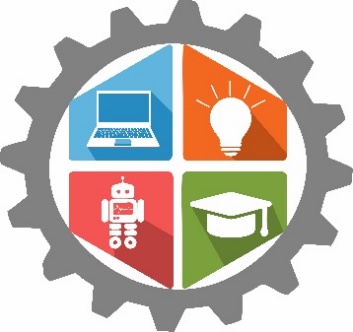 МУНИЦИПАЛЬНОЕ БЮДЖЕТНОЕ УЧРЕЖДЕНИЕДОПОЛНИТЕЛЬНОГО ОБРАЗОВАНИЯЦЕНТР ТЕХНИЧЕСКОГО ТВОРЧЕСТВАДЕТЕЙ И ЮНОШЕСТВА «ТЕХНОПАРК»ГОРОДСКОГО ОКРУГА ГОРОД НЕФТЕКАМСКРЕСПУБЛИКИ БАШКОРТОСТАН(МБУ ДО ЦТТДиЮ «ТЕХНОПАРК»)№ п//пФИОДолжностьДатаПодписьПримечание